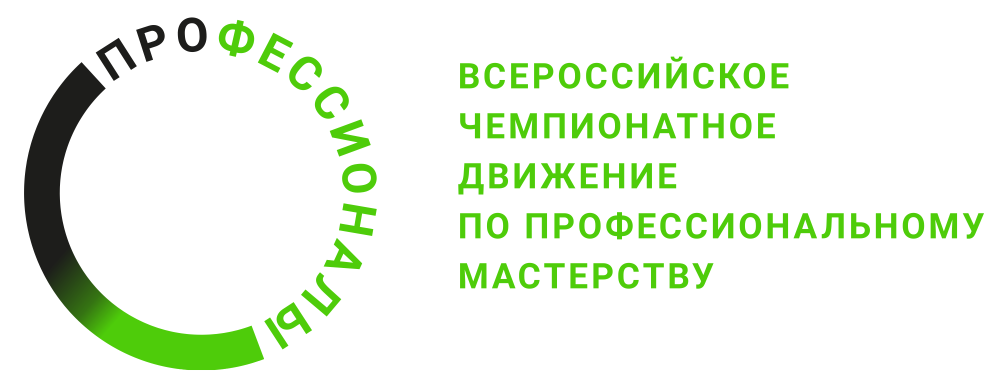 ОПИСАНИЕ КОМПЕТЕНЦИИ«Системы умного дома»Наименование компетенции: «Системы умного дома»Формат участия в соревновании: индивидуальный Описание компетенции.Краткая характеристика профессии (специальности): Монтаж электрического оборудования, выполнение комплекса работ по электрификации, выполнение работ по вводу домовых силовых и слаботочных систем в эксплуатацию, монтаж систем «умного дома» их программирование и настройка.  	Профессии в сфере технологий умного дома включают в себя специализации, связанные с разработкой, установкой, интеграцией и поддержкой систем, обеспечивающих автоматизацию жилищных и коммерческих объектов для улучшения комфорта, эффективности и безопасности. Общие характеристики профессий связанных с умным домом: среднее специальное образование в области электромонтажных работ, информационных технологий, электроники или смежных дисциплин; знание основ автоматизации, программирования, сетевых технологий и систем безопасности; опыт работы с IoT (интернет вещей) устройствами, домашними автоматизированными системами и платформами умного дома; умение объяснять сложные технические концепции заказчикам и работать в команде; креативность и аналитические способности, способность к инновациям и решению технических проблем. Профессии в сфере технологий умного дома находятся на передовой линии технологического прогресса, обеспечивая интеграцию устройств и систем для создания комфортных, безопасных и энергоэффективных жилых и коммерческих пространств. Эти специалисты играют ключевую роль в разработке и реализации инноваций, которые формируют будущее комфортного проживания и работы в доме.Особенности профессиональной деятельности: Данная специальность объединяет в себе профессиональные качества различных профессий, а именно электромонтажные работы, программирование, работа с высокотехнологичными устройствами.Технологии, применяемые в профессиональной деятельности: Электроинструменты; ручные специальные инструменты; графические редакторы; специальное программное обеспечение.  Нормативные правовые актыФГОС СПОФГОС 08.01.18 Электромонтажник электрических сетей и электрооборудования. Приказ Минобрнауки России от 02.08.2013 N 645 (ред. от 17.03.2015)ФГОС 08.01.26 Мастер по ремонту и обслуживанию инженерных систем жилищно-коммунального хозяйства Приказ Минобрнауки России от 09.12.2016 N 1578 (ред. от 17.12.2020)ФГОС 08.01.29 Мастер по ремонту и обслуживанию инженерных систем жилищно-коммунального хозяйства, утвержденный приказом Минпросвещения России от 18 ноября 2022 №1003;ФГОС 08.01.31 Электромонтажник электрических сетей и электрооборудования, утвержденный приказом Минпросвещения России от 11 ноября 2022 №966ФГОС 08.02.09 Монтаж, наладка и эксплуатация электрооборудования промышленных и гражданских зданий. Приказ Минобрнауки России от 23.01.2018 N 44ФГОС 15.02.07 Автоматизация технологических процессов и производств (по отраслям) Приказ Минобрнауки России от 18.04.2014 N 349ФГОС 27.02.04 Автоматические системы управления, Приказ Минобрнауки России от 07.05.2014 N 448Профессиональный стандартПС 16.090 Электромонтажник домовых электрических систем и оборудования,  утвержден приказом Министерства труда и социальной защиты Российской Федерации от 23 ноября 2020 № 820н. ПС 16.092 Монтажник приборов и аппаратуры автоматического контроля, регулирования, управления, утвержден приказом Министерства трудаи социальной защиты Российской Федерации от 04.08.2021 № 542н.ПС 16.108 Электромонтажник, утвержден приказом Министерства труда и социальной защиты Российской Федерации от 06 октября 2021 № 682н.2016 г., регистрационный №40853)ЕТКС(ЕТКС), 2019 Выпуск №1 ЕТКС Выпуск утвержден Постановлением Государственного комитета СССР по труду и социальным вопросам и Секретариата ВЦСПС от 31 января 1985 г. N 31/3-30 (в редакции:Постановлений Госкомтруда СССР, Секретариата ВЦСПС от 12.10.1987 N 618/28-99, от 18.12.1989 N 416/25-35, от 15.05.1990 N 195/7-72, от 22.06.1990 N 248/10-28, Постановления Госкомтруда СССР 18.12.1990 N 451, Постановлений Минтруда РФ от 24.12.1992 N 60, от 11.02.1993 N 23, от 19.07.1993 N 140, от 29.06.1995 N 36, от 01.06.1998 N 20, от 17.05.2001 N 40,Приказов Минздравсоцразвития РФ от 31.07.2007 N 497, от 20.10.2008 N 577, от 17.04.2009 N 199)§ 343. Электромонтер по ремонту и обслуживанию электрооборудования 2 разряд.§ 344. Электромонтер по ремонту и обслуживанию электрооборудования (3-й разряд)§ 345. Электромонтер по ремонту и обслуживанию электрооборудования (4-й разряд)ЕТКС Выпуск 3, Утвержден приказом Министерства здравоохранения и социального развития РФ от 6 апреля 2007 г. N 243 (с изменениями от 28 ноября 2008 г., 30 апреля 2009 г.). Раздел. Строительные, монтажные и ремонтно-строительные работы. § 196. Монтажник приборов и аппаратуры автоматического контроля, регулирования и управления 4-й разряд. § 272. Наладчик приборов, аппаратуры и систем автоматического контроля, регулирования и управления (наладчик кип и автоматики) 4-й разряд. § 424. Электромонтажник по освещению и осветительным сетям 4-й разряд.§ 435. Электромонтажник по сигнализации, централизации и блокировке 4-й разряд.§ 407. Электромонтажник-наладчик 4-й разряд.ЕТКС Выпуск 19 утвержден постановлением Госкомтруда СССР и ВЦСПС от 26 апреля 1985 г. N 113/10-32. Раздел. Общие профессии электротехнического производства.§ 92. Электромонтажник-схемщик 2-й разряд.§ 93. Электромонтажник-схемщик 3-й разряд.Отраслевые/корпоративные стандартыПУЭ (правила устройства электроустановок) 6,7 изданиеМинистерство энергетики Российской Федерацииприказ от 12 августа 2022 г. N 811 «Об утверждении правил технической эксплуатации электроустановок потребителей электрической энергии»ГОСТыГОСТ 2.709-89: Обозначения условные проводов и контактных соединений электрических элементов, оборудования и участков цепей в электрических схемах.ГОСТ 2.710-81: Обозначения буквенно-цифровые в электрических схемах.ГОСТ 2.722-68: Обозначения условные графические в схемах. Машины электрические.ГОСТ 2.755-87: Обозначения условные графические в электрических схемах. Устройства коммутационные и контактные соединения.ГОСТ 10434-82: Соединения контактные электрические. Классификация. Общие технические требованияГОСТ 12.1.030-81: ССБТ. Электробезопасность. Защитное заземление и зануление.ГОСТ 14254-96 (МЭК 529-89): Степени защиты, обеспечиваемые оболочками (код IP).ГОСТ 14255-69: Аппараты электрические на напряжение до 1000 В. Оболочки. Степени защитыГОСТ 21.614-88: Изображения условные графические электрооборудования и проводок на планах.ГОСТ 22483-77: Жилы токопроводящие медные и алюминиевые для кабелей, проводов и шнуровГОСТ 2491-82: Пускатели электромагнитные низковольтные.ГОСТ 26522-85: Короткие замыкания в электроустановках. Термины и определения.ГОСТ 29322-2014: Напряжения стандартныеГОСТ 30331.10-2001: Выбор и монтаж электрооборудования. Заземляющие устройства и защитные проводникиГОСТ 31195.1-2012: Соединительные устройства для низковольтных цепей бытового и аналогичного назначения. Часть 1. Общие требованияГОСТ 32126.1-2013: Коробки и корпусы для электрических аппаратов, устанавливаемые в стационарные электрические установки бытового и аналогичного назначения. Часть 1. Общие требованияГОСТ 8594-80: Коробки для установки выключателей и розетокГОСТ Р 50571.1-93: Электроустановки зданий. Основные положения.ГОСТ 50571.1-2009: Электроустановки низковольтные. Часть 1.ГОСТ Р 50571.5.52-2011: Электроустановки низковольтные. Выбор и монтаж электрооборудования. ЭлектропроводкиГОСТ Р 50571.5.54-2013: Заземляющие устройства, защитные проводники и защитные проводники уравнивания потенциаловГОСТ Р 50571.11-96: Электроустановки зданий. Требования к специальным ЭУ. Ванные и душевые помещенияГОСТ Р 50571.15-97: Электроустановки зданий. Выбор и монтаж электрооборудования. ЭлектропроводкиГОСТ Р 50571.16-2007: Электроустановки низковольтные. Часть 6. ИспытанияГОСТ Р 53769-2010: Кабели силовые с пластмассовой изоляцией на номинальное напряжение 0,66; 1 и 3 кВ. Общие технические условия.ГОСТ Р МЭК 61140-2000: Защита от поражения электрическим током.ГОСТ Р 50571.5.52-2011 (МЭК 60364-5-52:2009) Электроустановки низковольтные. Часть 5-52. Выбор и монтаж электрооборудования. ЭлектропроводкиГОСТ Р 52719-2007 Трансформаторы силовые. Общие технические условияГОСТ Р 52868-2007 (МЭК 61537:2006) Системы кабельных лотков и системы кабельных лестниц для прокладки кабелей. Общие технические требования и методы испытанийГОСТ Р 53310-2009 Проходки кабельные, вводы герметичные и проходы шинопроводов. Требования пожарной безопасности. Методы испытаний на огнестойкостьГОСТ Р 53316-2009 Кабельные линии. Сохранение работоспособности в условиях пожара. Метод испытанияГОСТ Р 54350-2015 Приборы осветительные. Светотехнические требования и методы испытанийГОСТ Р МЭК 61084-1-2007 Системы кабельных и специальных кабельных коробов для электрических установок. Часть 1. Общие требованияГОСТ Р МЭК 61084-2-1-2007 Системы кабельных и специальных кабельных коробов для электрических установок. Часть 2. Частные требования. Раздел 1. Системы кабельных и специальных кабельных коробов, предназначенные для установки на стенах и потолкахГОСТ Р МЭК 61084-2-2-2007 Системы кабельных и специальных кабельных коробов для электрических установок. Часть 2-2. Частные требования. Системы кабельных и специальных кабельных коробов, предназначенные для установки под и заподлицо с поломГОСТ Р МЭК 61386.1-2014 Трубные системы для прокладки кабелей. Часть 1. Общие требованияГОСТ Р МЭК 61534.1-2014 Системы шинопроводов. Часть 1. Общие требованияСанПин САНПИН 2.2.1/2.1.1.1278-03: Гигиенические требования к естественному, искусственному и совмещенному освещению жилых и общественных зданий.СП (СНИП) СНиП 3.05.06-85: Электротехнические устройстваСП 6.13130.2013: Системы противопожарной защиты. Электрооборудование. Требования пожарной безопасностиСП 23-102-2003: Естественное освещение жилых и общественных зданийСП 31-110-2003: Проектирование и монтаж электроустановок жилых и общественных зданийСП 52.13330.2016: Естественное и искусственное освещениеСП 256.1325800.2016: Электроустановки жилых и общественных зданий. Правила проектирования и монтажаПеречень профессиональных задач специалиста по компетенции определяется профессиональной областью специалиста и базируется на требованиях современного рынка труда к данному специалисту. № п/пВиды деятельности/трудовые функции1Организация и выполнение работ по эксплуатации и ремонту электроустановок2Организация и выполнение работ по монтажу и наладке электрооборудования промышленных и гражданских зданий3Организация и выполнение работ по монтажу, наладке и эксплуатации электрических сетей4Организация деятельности производственного подразделения электромонтажной организации5Организация работ по автоматизации и диспетчеризации систем энергоснабжения промышленных и гражданских зданий6Монтаж осветительных электропроводок и оборудования7Монтаж кабельных сетей8Монтаж распределительных устройств и вторичных цепей